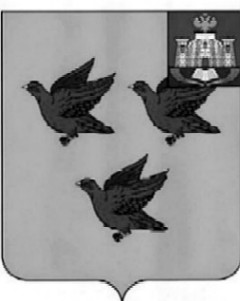 РОССИЙСКАЯ ФЕДЕРАЦИЯОРЛОВСКАЯ ОБЛАСТЬАДМИНИСТРАЦИЯ ГОРОДА ЛИВНЫ	ПОСТАНОВЛЕНИЕ 14 июля  .	                                                                                    №  90 г. ЛивныОб утверждении муниципальной программы «Доступная среда города Ливны Орловской области на 2017 - 2019 годы»В соответствии с Федеральным законом от 6 октября . № 131-ФЗ «Об общих принципах организации местного самоуправления в Российской Федерации», в целях обеспечения безбарьерной среды жизнедеятельности для маломобильных граждан, реабилитации и социальной интеграции детей-инвалидов, администрация города Ливны  постановляет:        1. Утвердить муниципальную программу «Доступная среда города Ливны Орловской области на  2017 - 2019 годы» (приложение).2. Финансовому управлению администрации города Ливны предусмотреть финансирование муниципальной программы «Доступная среда города Ливны Орловской области на 2017 - 2019 годы» при формировании бюджета на 2017 год и плановый период 2018 - 2019 годов.3. Программа вступает в силу с 1 января 2017 года.4. Опубликовать настоящее постановление в газете "Ливенский вестник" и разместить на официальном сайте администрации города в сети Интернет.5. Контроль исполнения постановления возложить на заместителя главы администрации города по социальным вопросам Середу В.Г.Исполняющий обязанности главы города                                                                                        Н.В. ЗлобинПриложение к постановлению                                                        администрации города Ливныот  14 июля  . № 90 ПАСПОРТМУНИЦИПАЛЬНОЙ ПРОГРАММЫ «ДОСТУПНАЯ СРЕДА ГОРОДА ЛИВНЫ ОРЛОВСКОЙ ОБЛАСТИ НА 2017 - 2019 ГОДЫ»1. Характеристика проблемы, решение которой осуществляется путем реализации ПрограммыНа современном этапе развития общества проведение комплекса мер по интеграции инвалидов в общество является одним из приоритетных направлений политики государства. Федеральный закон "О социальной защите инвалидов в Российской Федерации" и ряд других нормативных актов определили требования к органам всех уровней власти и организациям независимо от организационно-правовой формы по созданию инвалидам  беспрепятственного доступа к объектам инженерной, транспортной и социальной инфраструктуры.На федеральном уровне принята государственная программа «Доступная среда» на 2011 - 2020 годы, направленная на улучшение условий жизни лиц с ограниченными возможностями на основе повышения доступности и качества услуг для инвалидов.На протяжении ряда лет уровень инвалидности как один из показателей здоровья населения остается неблагополучным, и в последние годы сохраняется отрицательная его тенденция, не только за счет лиц пенсионного возраста, но и увеличения численности детей-инвалидов. Общее число детей-инвалидов в городе Ливны по состоянию на 1 июня 2016 года составляет 151 человек, что составляет около 2% детского населения города. 82 ребенка-инвалида посещают школы города, 23 детей-инвалидов обучается на дому,  9 детей являются учащимися Областного ресурсного центра дистанционного образования.Обеспечение доступной среды для детей-инвалидов является одной из важнейших задач и позволит им реализовать свои права и основные свободы, что будет способствовать их полноценному участию в жизни общества.Важным этапом социальной защиты детей-инвалидов является социальная реабилитация, направленная на восстановление нарушенных или утраченных способностей детей-инвалидов к общественной и образовательной деятельности. Одним из приоритетных направлений должно стать инклюзивное (интегративное) образование, в основу которого положена идеология, которая обеспечивает равное отношение ко всем детям, но создает особые условия для детей, имеющих особые образовательные потребности. Мониторинг доступности зданий системы образования г. Ливны для детей-инвалидов показал недостаточный уровень обеспечения безбарьерной среды.Стремясь сделать наше общество более открытым и доступным для людей с ограниченными физическими возможностями и маломобильных групп населения, администрация города Ливны осуществляет следующие мероприятия: вновь вводимые здания и сооружения города оборудуются пандусами, перилами. Создаются условия для свободного и безопасного доступа к объектам социальной инфраструктуры: жилым, общественным и производственным зданиям, местам отдыха, спортивным сооружениям, культурно-зрелищным и другим учреждениям. Осуществляется приспособление входных групп, лестниц, пандусных съездов для инвалидов-колясочников, устраняются перепады в существующих социально-значимых учреждениях, при отсутствии технической возможности устройства пандуса в учреждениях устанавливаются кнопки вызова.Ведется реконструкция пешеходных и транспортных коммуникаций для создания безбарьерной среды, обустраиваются автопарковки для транспортных средств инвалидов с установкой соответствующих дорожных знаков. Пешеходные переходы оснащаются пуско-вызывными устройствами (светофорами) со звуковыми сигналами.Несмотря на предпринимаемые меры, остается нерешенной важнейшая социальная задача - создание равных возможностей детей-инвалидов во всех сферах жизни общества. Социальная среда в большинстве своем остается неприспособленной для детей-инвалидов.Реализация Программы позволит к 2019 году создать условия для развития доступной среды жизнедеятельности для детей-инвалидов на территории города Ливны, а также основу для дальнейшего формирования доступной среды.                      2. Основные цели и  задачи ПрограммыС учетом текущего состояния доступности объектов и услуг для инвалидов и других маломобильных групп населения определены следующие цели Программы:- формирование условий для беспрепятственного доступа инвалидов к зданиям образовательных организаций;- интеграция инвалидов и других маломобильных групп населения в жизнь общества.Для достижения поставленных целей необходимо решить следующие задачи:- оценка состояния доступности образовательных организаций для   детей-инвалидов и других маломобильных групп населения;- повышение уровня доступности объектов и услуг в приоритетных сферах жизнедеятельности детей-инвалидов и граждан с ограниченными возможностями здоровья;- содействие участию инвалидов, граждан с ограниченными возможностями здоровья в жизни общества.3. Целевые показатели (индикаторы) ПрограммыПеречень целевых показателей (индикаторов) эффективности реализации Программы приведен в приложении №1 к Программе.                        4. Сроки реализации ПрограммыСрок реализации Программы 2017 - 2019 годы. Реализация программы осуществляется в один этап.                        5. Перечень программных мероприятийПеречень мероприятий, предлагаемых к реализации и направленных на решение задач Программы, приведен в приложении №2 к Программе.                        6. Обоснование ресурсного обеспечения, необходимого для реализации  ПрограммыРеализация Программы обеспечивается за счет средств местного и областного бюджетов.Объем средств на реализацию Программы составляет 6000,0 тыс. руб., из них: 5700,0 тыс. руб. - средства областного бюджета, 300,0 тыс. руб. - средства местного бюджета,в том числе по годам:в 2017 году – 2000,0 тыс. руб., из них: из средств местного бюджета - 100,0 тыс. руб., из средств областного бюджета - 1900,0 тыс. руб.,в 2018 году - 2000,0 тыс. руб., из них: из средств местного бюджета - 100,0 тыс. руб., из средств областного бюджета - 1900,0 тыс. руб.,в 2019 году - 2000,0 тыс. руб., из них: из средств местного бюджета - 100,0 тыс. руб., из средств областного бюджета - 1900,0 тыс. руб.,Объемы финансирования могут уточняться при утверждении показателей местного бюджета на очередной финансовый год.7. Механизм реализации Программы Успех реализации программы зависит от четкого и слаженного взаимодействия заказчика и исполнителей программы, совместная работа которых заложена в основу механизма реализации программы.Реализация Программы осуществляется управлением общего образования администрации города Ливны и муниципальными образовательными организациями.Исполнители (соисполнители) программы в своих действиях по обеспечению реализации программы подотчетны заказчику программы.                      7. Организация управления  реализацией Программы  и контроль за ходом ее выполнения Управление реализацией Программы и контроль за эффективностью ее реализации осуществляется администрацией города. Администрация города осуществляет:- координацию действий соисполнителей Программы;- сбор, обобщение и анализ отчетных материалов о реализации Программы;- оценку эффективности реализации Программы;- внесение предложений об изменении объемов финансирования отдельных мероприятий Программы и сроков их реализации.Соисполнителями Программы являются территориальные и отраслевые органы администрации города, которые:- осуществляют планирование и реализацию мероприятий Программы по своим направлениям деятельности;- представляют в администрации города:а) ежеквартально до 5 числа месяца, следующего за отчетным периодом (кроме отчета за четвертый квартал), отчеты (нарастающим итогом с начала года) о реализации Программы с указанием использованных средств бюджета;б) ежегодно до 15 января отчеты о выполнении Программы в отчетном году.               8. Прогноз ожидаемых социально- экономических  и иных результатов и оценка эффективности реализации ПрограммыРеализация программных мероприятий обеспечит формирование условий доступности приоритетных объектов и услуг в приоритетных сферах жизнедеятельности инвалидов и других маломобильных групп населения города Ливны.Для оценки эффективности реализации Программы применяются основные целевые показатели (индикаторы), указанные в приложении № 1 к настоящей Программе.                                                                                                                                                             Приложение 1 к Программе«Доступная среда города ЛивныОрловской области на 2017 - 2019 годы»ОЦЕНКА ЭФФЕКТИВНОСТИ РЕАЛИЗАЦИИ ПРОГРАММЫ «ДОСТУПНАЯ СРЕДА ДЛЯ ИНВАЛИДОВ ГОРОДА ЛИВНЫ ОРЛОВСКОЙ ОБЛАСТИ НА 2017 - 2019 ГОДЫ»                                                                                                                                                               Приложение 2 к Программе«Доступная среда города ЛивныОрловской области на 2017 - 2019 годы»МЕРОПРИЯТИЯ И ПРОГНОЗИРУЕМЫЕ ОБЪЕМЫФИНАНСИРОВАНИЯ ПРОГРАММЫ «ДОСТУПНАЯ СРЕДА ГОРОДАЛИВНЫ ОРЛОВСКОЙ ОБЛАСТИ НА 2017 - 2019 ГОДЫ»Наименование ПрограммыМуниципальная программа «Доступная среда города Ливны Орловской области на 2017 - 2019 годы» (далее Программа)Основания для разработки Программы1) Бюджетный кодекс Российской Федерации, 2) Федеральный закон от 6 октября . № 131-ФЗ «Об общих принципах организации местного самоуправления в Российской Федерации», 3) Государственная программа Российской Федерации «Доступная среда» на 2011 - 2020 годы, утверждена постановлением Правительства Российской Федерации от 01 декабря .  № 1297,4) Постановление  Правительства Орловской области от 18 ноября 2014г.  № 350 «Об утверждении Порядка предоставления субсидий из областного бюджета бюджетам муниципальных районов и городских округов на реализацию мероприятий по созданию сети общеобразовательных организаций Орловской области, в которых созданы условия для инклюзивного образования детей-инвалидов»Заказчик ПрограммыАдминистрация города Ливны Орловской областиРазработчики ПрограммыУправление общего образования администрации города ЛивныРуководитель ПрограммыАдминистрация города Ливны Орловской областиОтветственный исполнитель ПрограммыУправление общего образования администрации города ЛивныСоисполнители Программы: Отдел архитектуры и градостроительства администрации,Администрация города Ливны,образовательные организации города,управление ЖКХ администрации городаЦели и задачи ПрограммыЦель- Формирование условий для беспрепятственного доступа инвалидов к образовательным организациям;Задачи Программы - интеграция инвалидов и других маломобильных групп населения в жизнь общества- Оценка состояния доступности образовательных организаций,- повышение уровня доступности объектов и услуг в приоритетных сферах жизнедеятельности инвалидов и граждан с ограниченными возможностями здоровья,- содействие участию инвалидов, граждан с ограниченными возможностями здоровья в жизни обществаЦель- Формирование условий для беспрепятственного доступа инвалидов к образовательным организациям;Задачи Программы - интеграция инвалидов и других маломобильных групп населения в жизнь общества- Оценка состояния доступности образовательных организаций,- повышение уровня доступности объектов и услуг в приоритетных сферах жизнедеятельности инвалидов и граждан с ограниченными возможностями здоровья,- содействие участию инвалидов, граждан с ограниченными возможностями здоровья в жизни обществаВажнейшие целевые индикаторы и показатели  Программы- Численность детей-инвалидов, посещающих образовательные организации,- доля образовательных организаций, в которых создана безбарьерная среда, позволяющая обеспечить инклюзивное обучение детей-инвалидов, в общем количестве образовательных организаций,- доля детей-инвалидов и их родителей, положительно оценивающих уровень доступности объектов образования, в общей численности детей-инвалидов,- доля детей-инвалидов, получивших образование в образовательных организациях по месту жительстваСроки  и этапы реализации Программы2017 - 2019 годыРеализация программы осуществляется в один этап.Объем и источники финансирования ПрограммыОбъем средств на реализацию Программы составляет 6000,0 тыс. руб., из них: 5700,0 тыс. руб. - средства областного бюджета, 300,0 тыс. руб. - средства местного бюджета,в том числе по годам:в 2017 году – 2000,0 тыс. руб., из них: из средств местного бюджета - 100,0 тыс. руб., из средств областного бюджета - 1900,0 тыс. руб.,в 2018 году - 2000,0 тыс. руб., из них: из средств местного бюджета - 100,0 тыс. руб., из средств областного бюджета - 1900,0 тыс. руб.,в 2019 году - 2000,0 тыс. руб., из них: из средств местного бюджета - 100,0 тыс. руб., из средств областного бюджета - 1900,0 тыс. руб.,В том числе по направлениям затрат:капитальные вложенияНИОКРпрочие нуждыкапитальные вложения- 6000,0 тыс. руб. из них: 5700,0 тыс. руб. - средства областного бюджета, 300,0 тыс. руб. - средства местного бюджета,Ожидаемые результаты реализации Программы и показатели социально- экономической эффективности - Увеличение численности детей-инвалидов, посещающих образовательные организации, до 140 человек,- увеличение доли образовательных организаций, в которых создана безбарьерная среда, позволяющая обеспечить инклюзивное обучение детей-инвалидов, в общем количестве образовательных организаций до 20%,- увеличение доли детей-инвалидов и их родителей, положительно оценивающих уровень доступности объектов образования, в общей численности детей-инвалидов до 90%,- увеличение доли детей-инвалидов, получивших образование в образовательных учреждениях  по месту жительства, до 90 %N п/пПоказатели эффективности реализацииЕдиница измеренияПоказатели результативностиПоказатели результативностиПоказатели результативностиПоказатели результативностиN п/пПоказатели эффективности реализацииЕдиница измерения2016 годбазовый2017 год2018 год2019 год12345671Увеличение численности детей-инвалидов, посещающих образовательные организациичеловек, нарастающим итогом1021201301402Увеличение доли детей-инвалидов, получивших образование в образовательных организациях по месту жительствапроценты, нарастающим итогом7079,985903Доля детей-инвалидов и их родителей, положительно оценивающих уровень доступности объектов образования, в общей численности детей-инвалидовпроценты, нарастающим итогом7079,985904Доля образовательных организаций, в которых создана безбарьерная среда, позволяющая обеспечить инклюзивное обучение детей-инвалидов, в общем количестве образовательных организацийпроценты, нарастающим итогом10131620N п/пМероприятияСроки исполненияИсполнителиПрогнозируемый объем финансирования(тыс. руб.)Прогнозируемый объем финансирования(тыс. руб.)Прогнозируемый объем финансирования(тыс. руб.)Прогнозируемый объем финансирования(тыс. руб.)Прогнозируемый объем финансирования(тыс. руб.)Прогнозируемый объем финансирования(тыс. руб.)Прогнозируемый объем финансирования(тыс. руб.)Ожидаемый результат реализации мероприятияN п/пМероприятияСроки исполненияИсполнители2017201720182018201920192019Ожидаемый результат реализации мероприятияN п/пМероприятияСроки исполненияИсполнителиМестн.Областн.Местн.Областн.Местн.Областн.Областн.Ожидаемый результат реализации мероприятия1. Оценка состояния доступности общеобразовательных учреждений1. Оценка состояния доступности общеобразовательных учреждений1. Оценка состояния доступности общеобразовательных учреждений1. Оценка состояния доступности общеобразовательных учреждений1. Оценка состояния доступности общеобразовательных учреждений1. Оценка состояния доступности общеобразовательных учреждений1. Оценка состояния доступности общеобразовательных учреждений1. Оценка состояния доступности общеобразовательных учреждений1. Оценка состояния доступности общеобразовательных учреждений1. Оценка состояния доступности общеобразовательных учреждений1. Оценка состояния доступности общеобразовательных учреждений1. Оценка состояния доступности общеобразовательных учреждений1.Обследование образовательных организаций города2017Управление общего образования администрации города-------2. Повышение уровня доступности объектов и услуг в приоритетных сферах жизнедеятельности инвалидов и граждан с ограниченными возможностями здоровья2. Повышение уровня доступности объектов и услуг в приоритетных сферах жизнедеятельности инвалидов и граждан с ограниченными возможностями здоровья2. Повышение уровня доступности объектов и услуг в приоритетных сферах жизнедеятельности инвалидов и граждан с ограниченными возможностями здоровья2. Повышение уровня доступности объектов и услуг в приоритетных сферах жизнедеятельности инвалидов и граждан с ограниченными возможностями здоровья2. Повышение уровня доступности объектов и услуг в приоритетных сферах жизнедеятельности инвалидов и граждан с ограниченными возможностями здоровья2. Повышение уровня доступности объектов и услуг в приоритетных сферах жизнедеятельности инвалидов и граждан с ограниченными возможностями здоровья2. Повышение уровня доступности объектов и услуг в приоритетных сферах жизнедеятельности инвалидов и граждан с ограниченными возможностями здоровья2. Повышение уровня доступности объектов и услуг в приоритетных сферах жизнедеятельности инвалидов и граждан с ограниченными возможностями здоровья2. Повышение уровня доступности объектов и услуг в приоритетных сферах жизнедеятельности инвалидов и граждан с ограниченными возможностями здоровья2. Повышение уровня доступности объектов и услуг в приоритетных сферах жизнедеятельности инвалидов и граждан с ограниченными возможностями здоровья2. Повышение уровня доступности объектов и услуг в приоритетных сферах жизнедеятельности инвалидов и граждан с ограниченными возможностями здоровья2. Повышение уровня доступности объектов и услуг в приоритетных сферах жизнедеятельности инвалидов и граждан с ограниченными возможностями здоровья1.Установка пандусов наружныхмуниципальное бюджетное дошкольное образовательное учреждение «Центр развития ребёнка – детский сад №16» г. Ливны 25012,5- увеличение доли образовательных организаций, в которых создана безбарьерная среда, позволяющая обеспечить инклюзивное обучение детей-инвалидов, в общем количестве образовательных организаций,- увеличение численности детей-инвалидов, посещающих образовательные организации1.Установка пандусов наружныхМуниципальное бюджетное дошкольное образовательное учреждение детский сад № 17 общеразвивающего вида с приоритетным осуществлением деятельности по познавательно-речевому направлению развития детей г. Ливны25012,5- увеличение доли образовательных организаций, в которых создана безбарьерная среда, позволяющая обеспечить инклюзивное обучение детей-инвалидов, в общем количестве образовательных организаций,- увеличение численности детей-инвалидов, посещающих образовательные организации1.Установка пандусов наружныхМуниципальное бюджетное дошкольное образовательное учреждение общеразвивающего вида «Детский сад № 19» г.Ливны1251256,3- увеличение доли образовательных организаций, в которых создана безбарьерная среда, позволяющая обеспечить инклюзивное обучение детей-инвалидов, в общем количестве образовательных организаций,- увеличение численности детей-инвалидов, посещающих образовательные организации1.Установка пандусов наружныхмуниципальное бюджетное общеобразовательное учреждение "Основная общеобразовательная школа № 11" г. Ливны1251256,22.Установка пандусов внутренних, поручнеймуниципальное бюджетное дошкольное образовательное учреждение «Центр развития ребёнка – детский сад №16» г. Ливны 35017,52.Установка пандусов внутренних, поручнейМуниципальное бюджетное дошкольное образовательное учреждение детский сад № 17 общеразвивающего вида с приоритетным осуществлением деятельности по познавательно-речевому направлению развития детей г. Ливны35017,52.Установка пандусов внутренних, поручнейМуниципальное бюджетное дошкольное образовательное учреждение общеразвивающего вида «Детский сад № 19» г.Ливны1751758,72.Установка пандусов внутренних, поручнеймуниципальное бюджетное общеобразовательное учреждение "Основная общеобразовательная школа № 11" г. Ливны1751758,83.Оборудование дверных проемов, установка  дверей, оконмуниципальное бюджетное дошкольное образовательное учреждение «Центр развития ребёнка – детский сад №16» г. Ливны 500253.Оборудование дверных проемов, установка  дверей, оконМуниципальное бюджетное дошкольное образовательное учреждение детский сад № 17 общеразвивающего вида с приоритетным осуществлением деятельности по познавательно-речевому направлению развития детей г. Ливны500253.Оборудование дверных проемов, установка  дверей, оконМуниципальное бюджетное дошкольное образовательное учреждение общеразвивающего вида «Детский сад № 19» г.Ливны25025012,53.Оборудование дверных проемов, установка  дверей, оконмуниципальное бюджетное общеобразовательное учреждение "Основная общеобразовательная школа № 11" г. Ливны25025012,54.Ремонт санузлов с установкой сантехнического оборудования для инвалидовмуниципальное бюджетное дошкольное образовательное учреждение «Центр развития ребёнка – детский сад №16» г. Ливны 500304.Ремонт санузлов с установкой сантехнического оборудования для инвалидовМуниципальное бюджетное дошкольное образовательное учреждение детский сад № 17 общеразвивающего вида с приоритетным осуществлением деятельности по познавательно-речевому направлению развития детей г. Ливны500304.Ремонт санузлов с установкой сантехнического оборудования для инвалидовМуниципальное бюджетное дошкольное образовательное учреждение общеразвивающего вида «Детский сад № 19» г.Ливны250250154.Ремонт санузлов с установкой сантехнического оборудования для инвалидовмуниципальное бюджетное общеобразовательное учреждение "Основная общеобразовательная школа № 11" г. Ливны250250155.Замена светильниковмуниципальное бюджетное дошкольное образовательное учреждение «Центр развития ребёнка – детский сад №16» г. Ливны 300155.Замена светильниковМуниципальное бюджетное дошкольное образовательное учреждение детский сад № 17 общеразвивающего вида с приоритетным осуществлением деятельности по познавательно-речевому направлению развития детей г. Ливны300155.Замена светильниковМуниципальное бюджетное дошкольное образовательное учреждение общеразвивающего вида «Детский сад № 19» г.Ливны1501507,55.Замена светильниковмуниципальное бюджетное общеобразовательное учреждение "Основная общеобразовательная школа N 11" г. Ливны1501507,53. Содействие участию инвалидов, граждан с ограниченными возможностями здоровья в жизни общества3. Содействие участию инвалидов, граждан с ограниченными возможностями здоровья в жизни общества3. Содействие участию инвалидов, граждан с ограниченными возможностями здоровья в жизни общества3. Содействие участию инвалидов, граждан с ограниченными возможностями здоровья в жизни общества3. Содействие участию инвалидов, граждан с ограниченными возможностями здоровья в жизни общества3. Содействие участию инвалидов, граждан с ограниченными возможностями здоровья в жизни общества3. Содействие участию инвалидов, граждан с ограниченными возможностями здоровья в жизни общества3. Содействие участию инвалидов, граждан с ограниченными возможностями здоровья в жизни общества3. Содействие участию инвалидов, граждан с ограниченными возможностями здоровья в жизни общества3. Содействие участию инвалидов, граждан с ограниченными возможностями здоровья в жизни общества3. Содействие участию инвалидов, граждан с ограниченными возможностями здоровья в жизни общества3. Содействие участию инвалидов, граждан с ограниченными возможностями здоровья в жизни общества1.- Осуществление сотрудничества с общественными организациями, инициирующими вопросы совместного образования детей-инвалидов в образовательных организациях на принципах социального партнерства,- подготовка и повышение квалификации кадров для организации коррекционной работы и обучения детей-инвалидов,- проведение культурно-массовых мероприятий с участием детей-инвалидов,- разработка моделей реализации индивидуальной программы реабилитации ребенка-инвалида в части получения детьми-инвалидами образования в образовательных организацияхВесь периодУправление общего образования администрации города-------- увеличение доли детей-инвалидов и их родителей, положительно оценивающих уровень доступности объектов образования, в общей численности детей-инвалидов,- увеличение доли детей-инвалидов, получивших образование в образовательных организациях  по месту жительстваИтого по Программе1900100190010019001900100Всего6000,06000,06000,06000,06000,06000,06000,0